KIRKBURTON MIDDLE SCHOOLHomework Policy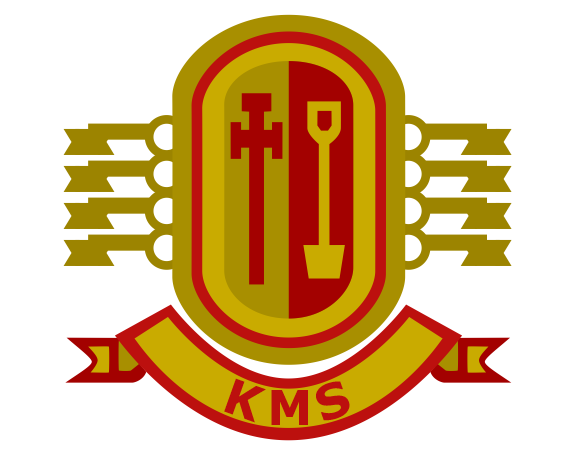 IntroductionKirkburton Middle is dedicated to raising the achievement of all pupils and recognises the significant contribution homework can make to the personal, social and academic success of each child.Homework provides an opportunity for parents and child to share purposeful independent learning opportunities in the supportive atmosphere of the home. It can therefore become a vehicle for developing and enhancing partnership and raising pupil attainment.The benefits of ‘Independent Learning’ through homeworkFor pupils, these may include:A sense of responsibility for their own learningOpportunities for additional learning timeImproved self-confidence and motivationImproved understanding of the knowledge and skills they have to learn and improve on in each subjectThe formation of good study skillsFor parents, these may includeSharing in their child’s learningShowing an interest in their child’s educationMonitoring their child’s progressThe purpose of Independent Learning To provide the pupil with practice in aspects of class work and to consolidate/reinforce learningTo prepare for future learning/lessonsTo enable pupils to become independent and organised learnersTo encourage pupils to manage their timeTo foster a partnership between home and schoolTo provide parents with an opportunity to share in their child’s learningTo enable parents to be involved and informed about the type of work being undertaken in lessonsTypes on Independent LearningPreparation and revision for knowledge quizzes and mini testsRevision for more summative assessment tasksReinforcement of class work and practice of skillsReviewing, redrafting or summarising a piece of workThe frequency and duration of Independent LearningYear 6: a maximum of 30 minutes per homework per subject. See Homework Frequency PlanYear 6 Half-term 1: English, maths homework only, daily reading.Year 6 Half-term 2: all applicable  subjects Year 6 Half-term 3, 4, 5: English and maths only (to support SATs)Year 6 Half-term 6: all applicable subjectsYear 7 & 8: a maximum of 45 minute per homework, daily reading. See Homework Frequency Plan.Maths, English and Science will be issued every week. Other subjects may be more variable – please see the attached grid for more details of each subject.Staff must carefully consider the needs of our SEND pupils when setting homework. As such, pupils must be given a minimum of 48 hours to complete homework; homework must not be set for the next day. Homework must be clearly explained and manageable for all learners. Consideration must be given in particular to spelling and key word homework tasks with maximum and/or minimum targets clearly communicated to pupils (and parents via Edulink One), which may be different from those of other learners. Staff must ensure they are familiar with the details of pupil IEPs. Professor John Hattie’s meta-analysis of studies show homework which is built around meaningful, independent learning tasks which are given only when they enhance the learning in the classroom have the highest impact on learning. These principles underpin this policy. The issuing of ‘bolt-on’ style homework tasks is not effective. Project style homework should be avoided in favour of tasks the ensure pupils know more and remember more. Research from the Education Endowment Fund shows that:Homework has a positive impact on average (+5 months), particularly with pupils in secondary schools (EEF)ReadingResearch shows that reading for the joy of it has powerful, measurable real-life benefits that can transform lives. For children reading can impact in the following ways:Their vocabulary is larger and more extensive.They perform better academically.Their imagination can run wild.Their creativity skills develop.They develop empathy.They gain a deeper understanding of their world.Their concentration levels improveSurveys have shown that people who read have greater serotonin levels and are ‘happier’FeedbackNot all homework will need written feedback or comments from the teacher as some will be self-marking/ have built in electronic feedback.  In other instances, where feedback is necessary it may be whole class feedback/ individual written or verbal feedback to the pupil. Who does what and when?Subject Teacher:Promote and support the homework and independent learning PolicySet all homework tasks on Edulink, ensuring pupils record details in the pupil plannerEnsure homework is appropriate for all pupils, scaffolding where necessaryConsider the quality of homework over the quantityClearly set out the aims of the homework to pupilsExplicitly teach independent learning strategies to support the completion of homeworkFeedback promptly when necessaryRecord non-completion of homework on SIMS Monitor the non-completion of homeworkReward pupils for completing homework effectively and to the best of their abilityMonitor the impact of homework on pupil engagement, progress and attainmentForm tutors:Monitor the completion of homework through monitoring SIMS home page, act if it’s a recurrent issue across subjects. Liaise with pastoral leaders.Support class teachers in promoting the Homework and Independent Learning Policy.Pupils:Ensure homework is recorded in the planner with the correct deadlineCheck Edulink daily for homework details and linksRecognise the important part homework and independent learning play in their educationComplete set tasks to the best of their abilityFollow KMS Way rules of presentation and effortKeep their parents informed about homeworkParents/Carers:Be aware of the Homework and Independent Learning policyUse the Edulink app to support their child with homework tasksEncourage and support their child and provide an appropriate environment for learningEncourage their child to read everydayContact the subject teacher should they have any questions about the homework set?Implementation, monitoring and reviewThis will be done through book reviews, lesson observations, pupil voice, parent voice and departmental reviews.Non-completion and non-return of homeworkThe responsibility for following up homework remains with the subject teacher. In most cases, failure to hand in homework or handing in homework late will result in a behaviour point on SIMS, which will also alert parents, and a short subject catch up detention to complete the work. Pupils may also be directed to homework club at lunch times. Continued non-completion of homework will result in a 30 minute lunchtime detention and compulsory attendance at homework club.Homework club is available each lunchtime.A more widespread issue, across subjects, will be investigated by the form teacher with the support of the pastoral Team. Homework Frequency PlanResponsibility:S KerrLast reviewed on:Spring 2022Spring 2022Next review due by:Spring 2025Spring 2025Approved by:Governing bodyGoverning bodyYear 6Number of times per week/fortnight/half termApproximate duration in minsDescription of tasks (approximate)EnglishHalf term 1 x1Half term 2,3,4, 5 x2Half term 6 x130 mins (min)1 hour (max)Students complete tasks in spelling booklets. They are given a list of ten spellings each week (from Year 5 and 6 Statutory word lists). They can practise these spellings on the EdShed website.2nd piece: comprehension based task MathsHalf term 1 x1Half term 2,3 x 2Half term 4,5 x 3Half term 6 x1Max of 30 mins eachTT Rockstars to be one early on to work on Times tables.2nd piece: consolidation from lessons using Mymaths or EEDI 3rd piece: spellings of key wordsScience1 per week in y6Max 45 minsSENECA learning once a week – a variety of current and previous learning to consolidate and review.Spellings – five spellings given per week, spelling tests will happen in lessons.FrenchWeek A1 x fortnight20 minsVocab learning, wordwall, active learn activities, mastery learningHistoryWeek B 1 x fortnight30 minsSeneca Learning – focus on knowledge retrieval. Other tasks may include worksheets to consolidate or extend learning completed in the classroom.  GeographyWeek A1 x fortnight30 minsSeneca Learning – focus on knowledge retrieval. Other tasks may include quizzes or worksheets to consolidate or extend learning completed in the classroom.D&TWeek B1 x fortnight20 minsVariety: worksheets, revision, retrieval practice.Art2x per half term20 minscompletion of work, learning key concepts eg colour theoryRE1x per half-term15 minsOnline quiz based knowledge taskPSHE1 piece per month20 minsReflection task of the unit previously completedComputing1x per half-termRetrieval quizMusicWeek A1x fortnight10-15 minsPractising key words and meanings, musical notes names, reading of notation, listening, video clips to support learning, quizzes, online rhythm training.ReadingDaily20 minsKS3 (Y7 & 8)Number of times per week/fortnight/half termApproximate duration in minsDescription of tasks (roughly)EnglishYear 7 and 8 x1 per week30 -40 minsGenerally Educake homework task: SPaG knowledge, comprehension tasksMathsYr 7 & Yr 8  1x  week.Yr 7 35 mins (max).Yr 8 45 mins (max).Depending on the group:TT Rockstars to work on Times tables.A piece to be a follow up or extension from the work done in the week or Mymaths or EEDI as a pre-teaching tool.Science1x weekmax 1 hour SENECA learning once a week – a variety of current and previous learning to consolidate and review.Spellings – five spellings given per week, spelling tests will happen in lessonsFrench1 x fortnight20 -30 minsVocab learning, wordwall, active learn activities, masteryLearning, short writing/reading tasksHistory1x fortnight 1h per week (max)Seneca Learning – focus on knowledge retrieval. Other tasks may include worksheets to consolidate or extend learning completed in the classroom.  Geography1x fortnight30 minsSeneca Learning – focus on knowledge retrieval. Other tasks may include quizzes or worksheets to consolidate or extend learning completed in the classroom.D&T1 x fortnight20-30 minsVariety - research tasks, worksheets, questions, retrieval to consolidate learning.Art1 x fortnight20 - 40 minsPactice of skills learnt in lesson but applied to a different task, research work eg related to an artist, producing artwork on a theme studied in class but allows for pupil individual creativity.RE1x per half term 20 minsRevision for assessed tasksPSHE1x per half term15 minsReflection task of the unit previously completedComputing1 or 2x half term20 minsGenerally retrieval quizzes.Music1 x week15-20 minsDeveloping skills, practising key words, reading notation, listening, research, video clips to support learning, quizzes.Readingdaily20 mins